LÁSZLÓ MÉSZÁROS  M.D.Phone: 		+36 (20) 3961550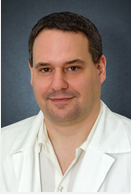 E-mail: 		meszaroslaszlo9@gmail.com DIPLOMA	Semmelweis University, Faculty of Medicine, Budapest, M.D. (2002) MEDICAL SPECIALTIES2009 . General Surgery Professional Exam 2012. Thoracic Surgery Professional Exam SPOKEN LANGUAGESEnglish (medium level).French (basic).WORK EXPERIENCE2009 - 2013    Bajcsy – Zsilinszky Hospital, general surgeon2012 - 2013    National Korányi Institute of Pulmonology, Thoracic Surgery Department, thoracic surgery2013 -             National Institute of Oncology, Thoracic Surgery Department, general and thoracic surgeon: Performing operations of general thoracic surgery: minimal-invasive (VATS) and open procedures for lung cancer, mediastinal tumours, inflammatory diseases of the chest and pneumothoraxPUBLICATIONS :I.	Publications in English peer-viewed journals:1.Vecsernyés M, Nagy G, Mészáros L, Bodnár I, Khalil WA, Tóth R, Julesz J, Nagy Gy: Suckling-induced changes in oxytocin and alpha-melanocyte-stimulating hormone contents of the median eminence and various lobes of the pituitary gland.- Acta Pharm Hung. 2001 Aug;71(2):201-4. Hungarian2.Vecsernyés M, Nagy G, Mészáros L, Bodnár L, Ahmed KW, Tóth R, Julesz J, Nagy GM.: Suckling-induced change in oxytocin but not in alpha-MSH concentrations of the median eminence, the neural-, intermediate- and anterior lobes of the pituitary gland. Endocr Res. 2000 Aug;26(3):333-45.II.	Publications in Hungarian journals:1.Farkas A, Kocsis Á, Andi J, Sinkovics I, Agócs L, Mészáros L, Török K, Bogyó L, Radecky P, Ghimessy Á, Gieszer B, Lang G, Rényi-Vámos F. :Minimally invasive resection of nonpalpable pulmonary nodules after wire- and isotope-guided localization Orv Hetil. 2018 Aug;159(34):1399-1404. doi: 10.1556/650.2018.31148. Hungarian2.Mészáros L, Kajdácsi Z, Tóth M, Révai T, Vadász P.: Mediastinal parathyroid adenoma: a case report. Magy Seb. 2013 Aug;66(4):191-3. doi: 10.1556/MaSeb.66.2013.4.1. HungarianEDUCATION ACTIVITIES       2000-2002:  Department of Human Morphology and Developmental Biology: instructor2003-2005:  Semmelweis Ignác Human Technical Collage : teacher2012-2013: National Korányi Institute of Pulmonology, Thoracic Surgery Department:instructor2013- National Institute of Oncology, Thoracic Surgery Department:instructorMEMBERSHIPSMember of the Hungarian Society of SurgeonsMember of the Hungarian Society of Thoracic SurgeonsMember of the Hungarian Society of Pulmonolgy